Morgan Mill ISDBULLYING PREVENTION AND INTERVENTION INCIDENT REPORTING FORM Name of Reporter/Person Filing the Report: ___________________________________________ (Note: Reports may be made anonymously, but no disciplinary action will be taken against an alleged aggressor solely on the basis of an anonymous report.) Check whether you are the:    	 Target of the behavior     	 Reporter (not the target)    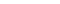 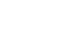 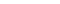 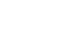 Check whether you are a:                 Student 	         Staff member (specify role) ______________ 	      Parent 	         Administrator                    Other (specify)  Your contact information/telephone number: ______________________________________________ If student, state your school: ____________________________________ Grade: _____________ If staff member, state your school or work site: ________________________________________ Information about the Incident: 	 	 	 	 	 	 	 	 Name of Target (of behavior): __________________________________________________________ Name of Aggressor (Person who engaged in the behavior): ___________________________________ Date(s) of Incident(s):  ________________________________________________________________ Time When Incident(s) Occurred: _______________________________________________________ Location of Incident(s) (Be as specific as possible): _________________________________________ Witnesses (List people who saw the incident or have information about it):  	Name: __________________________      Student   Staff   Other _____________________ Name: __________________________      Student   Staff   Other _____________________ Name: __________________________      Student   Staff   Other _____________________ Describe the details of the incident (including names of people involved, what occurred, and what each person did and said, including specific words used).  Please use additional space on back if necessary. FOR ADMINISTRATIVE USE ONLY Signature of Person Filing this Report: ____________________________ Date: ______________ (Note: Reports may be filed anonymously.) 10:  Form Given to: _______________________ Position: ___________________ Date: ___________ Signature: _____________________________________________ Date Received: _______________ 